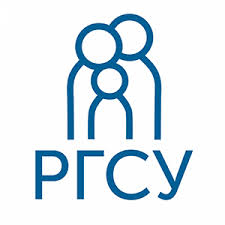 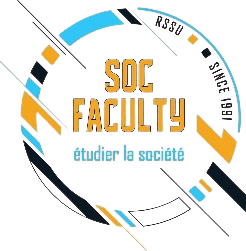 РОССИЙСКИЙ ГОСУДАРСТВЕННЫЙ СОЦИАЛЬНЫЙУНИВЕРСИТЕТФАКУЛЬТЕТ СОЦИОЛОГИИXXVI СОЦИОЛОГИЧЕСКИЕ ЧТЕНИЯ,        «Человек и его социальная жизнь в ожидании конца пандемии»:к 30-летию факультета социологии РГСУ8 апреля 2021 года на факультете социологии Российского государственного социального университета состоятся ежегодные социологические чтения на тему: «Человек и его социальная жизнь в ожидании конца пандемии»: к 30-летию факультета социологии РГСУ (A human being and his social life are waiting for the end of the pandemic»).Форма работы – устные доклады, выступления, дискуссии.Место проведения: РГСУ, г. Москва, ул. Вильгельма Пика, д.4, корпус 1, 5 этаж, Конференц-зал. (Метро/МЦК «Ботанический сад»).Желающим принять участие:15 марта 2021г. – дедлайн по темам выступлений для включения их в программу чтений и оплате организационного взноса участника. 8 апреля 2021г. – дедлайн по тезисам выступления. Объем тезисов – 5 страниц машинописного текста, включая список литературы, шрифт Times New Roman, кегль 14, интервал 1,5. Тезисы, оформленные не по образцу, не принимаются. Образец оформления тезисов размещен на информационной странице Чтений на сайте факультета социологии РГСУ http://fs.rgsu.net, а также в файле ниже «Образец оформления тезисов»: Регистрация на конференцию осуществляется через электронную информационную страницу Чтений по ссылке: https://docs.google.com/forms/d/e/1FAIpQLSegC-13-PkkLsxrTwQle0KLteqM721GZdyyxFnPMEQU1WVJoA/viewformОрганизационный взнос – 700,00 руб.; для студентов ВУЗов - 300,00 руб.; для студентов РГСУ - 150,00 руб. Реквизиты на оплату организационного взноса:ФГБОУ ВО «Российский государственный социальный университет» Адрес: 129226, Москва, ул. Вильгельма Пика, д. 4, стр. 1, тел. (495)255-67-67 ИНН 7718084994, КПП 771701001, код отрасли по ОКПО 29067568 код отрасли по ОКТМО 45360000 Разрешение 0731836541 от 08.09.05, р/с 03214643000000017300 БИК 004525988 Главное управление Банка России по Центральному федеральному округу г. Москва (сокращенное наименование – ГУ Банка России по ЦФО) Получатель: УФК по г. Москве (Российский государственный социальный университет, л/с 20736Х39870)Назначение платежа: на Социологические чтения.В стоимость организационного взноса включено издание программы мероприятия, выпуск электронного сборника с присвоением ISBN и включением в РИНЦ. Cканы квитанций об оплате организационного взноса и тезисы выступлений просим направлять по адресу: socfakconf@gmail.comТема письма: Иванов_РУДН (указать свой вуз\организацию) на социологические чтения РГСУ.Более подробная информация о конференции, требования к оформлению тезисов, реквизиты на оплату организационного взноса, доступны также на информационной странице Чтений на официальной сайте факультета социологии РГСУ http://fs.rgsu.net.Адрес: 129226, Россия, Москва, ул. Вильгельма Пика, д.4, стр.1Российский государственный социальный университетТел./факс: +7(495)255-67-67 доб. 18-24; 33-13; 32-70, 33-10Электронная почта: socfakconf@gmail.comС уважением,								   ОРГКОМИТЕТ